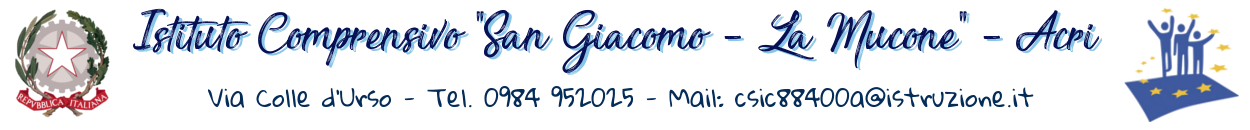                                            https://www.ic-acrisangiacomo.edu.itProt. n.  2759                                           Acri, lì 09/09/2019                                                    AL COLLEGIO DEI DOCENTI AL DIRETTORE DELL’UFFICIO SCOLASTICO REGIONALE E P.C. AL CONSIGLIO D’ISTITUTO AI GENITORI AL PERSONALE ATA AL SITO WEB ALL’ALBO SCUOLA OGGETTO: ATTO DI INDIRIZZO PER LA REVISIONE DEL PIANO TRIENNALE DELL’OFFERTA FORMATIVA - ANNO SCOLASTCO 2020/2021 Il Dirigente Scolastico:PRESO ATTO della situazione eccezionale in cui si troverà ad operare l’istituzione scolastica I.C. San Giacomo – La Mucone di Acri, a causa dell’epidemia del Corona Virus, propone una profonda revisione dell’organizzazione educativa e didattica della scuola che preveda:il superamento della modalità di svolgimento dei laboratori;la possibilità di svolgimento di attività di didattica a distanza, in caso di ripresa della diffusione dell’epidemia, e di didattica integrata;l’impossibilità di svolgere attività per classi aperte che comportino aumento del numero degli alunni, mentre resta possibile l’attività per piccoli gruppi di alunni anche di classi diverse; l’impossibilità di svolgere attività di intersezione, mentre è auspicabile lo svolgimento di attività per piccoli gruppi in spazi diversi del plesso;lo svolgimento della ricreazione in classe;lo svolgimento di attività sportive che non prevedano il contatto ravvicinato fra gli alunni; quant’altro fosse necessario a garantire misure di sicurezza e prevenzione della diffusione del Corana virus e un sicuro processo di educazione e di istruzione per gli alunni.VISTA la Legge n. 59 del 1997, che ha introdotto l’autonomia delle istituzioni scolastiche e la dirigenza; VISTO il DPR 275/1999, che disciplina l’autonomia scolastica; VISTA la Legge n. 107 del 2015, Riforma del sistema nazionale di istruzione e formazione; VISTO l’art. 3 del DPR 275/1999, come novellato dal comma 14 della legge 107/2015; VISTO il D.L.vo 165 del 2001 e ss.mm. ed integrazioni; VISTO il DPR. n.80 del 28/03/2013 (INVALSI); VISTO il Decreto del Direttore Regionale della Calabria e relativi allegati (MIUR.AOODRCAL.REGISTRO UFFICIALE(U).0012085.10-08-2017) che individua i seguenti obiettivi formativi: Ridurre il fenomeno del cheating; - Promuovere l'acquisizione delle competenze di cittadinanza e integrarle nella programmazione curriculare; - Rimuovere le ragioni sistemiche della varianza tra classi e conferire organicità alle azioni promosse in tema di prevenzione, accompagnamento, recupero e potenziamento; VISTO il proprio Piano Piano Triennale dell’Offerta Formativa;
PRESO ATTO che l’art.1 della Legge 107/2015, ai commi 12-17, prevede che: a) Le Istituzioni Scolastiche predispongono il Piano Triennale dell’Offerta Formativa; b)  Il Piano è elaborato dal Collegio Docente sulla base degli indirizzi per le attività della scuola e delle scelte di gestione e di amministrazione definiti dal Dirigente Scolastico; c)  Il Piano è approvato dal Consiglio d’Istituto; d)  È sottoposto alla verifica dell’USR per accertarne la compatibilità con i limiti d’organico assegnato e, all’esito della verifica, trasmesso dal medesimo USR al MIUR; e)  una volta espletate le procedure di cui ai precedenti punti, il Piano è pubblicato nel portale unico dei dati della scuola; PRESO ATTO CHE:
f) Il Piano Triennale dell’Offerta Formativa è soggetto a revisione annuale per adeguarlo alle risultanze emerse dal rapporto di autovalutazione, ai cambiamenti avvenuti all’interno dell’organico dell’autonomia, emanaai sensi dell’art. 3 del DPR 275/99, così come sostituito dall’art. 1 comma 14 della legge 13.7.2015, n. 107, le seguenti linee d’indirizzo per la revisione del Piano Triennale dell’Offerta Formativa anno scolastico 2020/2021: -  Le priorità, i traguardi e gli obiettivi individuati dal rapporto di autovalutazione (RAV) e il conseguente piano di miglioramento di cui all’art.6, comma 1, del Decreto del Presidente della Repubblica 28.3.2013 n.80, opportunamente rivisti, dovranno costituire parte integrante del Piano; -  Il P.T.O.F. e il Piano di Miglioramento per l’anno scolastico 2020/2021 dovrà essere integrato dagli Obiettivi nazionali e dagli obiettivi formulati dal Direttore dell’Ufficio Scolastico della Calabria.
Gli obiettivi nazionali a cui l’istituzione scolastica deve tendere sono:Garantire la fruizione del servizio di istruzione e di educazione, salvaguando la salute degli alunni con una puntuale prevenzione della diffusione del virus; Promuovere la partecipazione e la collaborazione tra le diverse    componenti della comunità scolastica, con particolare attenzione alla realizzazione del Piano triennale dell'offerta formativa; Organizzare le attività secondo criteri di efficienza, efficacia e buon andamento dei servizi; Promuovere l'autonomia didattica e organizzativa, di ricerca, sperimentazione e sviluppo, in coerenza con il principio di autonomia delle istituzioni scolastiche; Promuovere la cultura e la pratica della valutazione come strumento di miglioramento della scuola, anche attraverso la valorizzazione della professionalità dei docenti. Gli obiettivi regionali sono: Ridurre il fenomeno del cheating;Promuovere l'acquisizione delle competenze di cittadinanza e integrarle nella programmazione curriculare;Rimuovere le ragioni sistemiche della varianza tra classi e conferire organicità alle azioni promosse in tema di prevenzione, accompagnamento, recupero e potenziamento. Gli obiettivi formativi del Direttore Generale dell’U.S.R. Calabria sono integrati dagli Obiettivi Formativi dell’I.C. San Giacomo-La Mucone che di seguito si riportano: Promuovere la piena l’acquisizione delle competenze chiave in italiano e in matematica; Migliorare la distribuzione degli studenti nelle fasce di voto più alte; Nel definire le attività per il recupero ed il potenziamento del profitto, si terrà conto dei risultati delle rilevazioni INVALSI relative all’anno 2018/19 e ai condizionamenti dell’epidemia nell’anno scolastico 2019/20;Le proposte ed i pareri formulati dagli enti locali e dalle diverse realtà istituzionali, culturali, sociali ed economiche operanti nel territorio, nonché dagli organismi e dalle associazioni dei genitori, continueranno ad essere tenute nella dovuta considerazione. In particolare la scuola parteciperà ai progetti promossi dal Comune, la Provincia, la Regione, il Coni, associazioni culturali come il Centro Studi Padula, Associazioni sportive; le parrocchie presenti nel territorio dell’Istituzioni, associazioni economiche e sindacali; Il Piano continuerà a fare particolare riferimento ai seguenti commi dell’art.1 della Legge; a. commi 1-4 (finalità della legge e compiti delle scuole);
b.commi 5-7 e 14 (fabbisogno di attrezzature e infrastrutture materiali, fabbisogno dell’organico dell’autonomia, potenziamento dell’offerta e obiettivi formativi prioritari): fabbisogno di attrezzature e infrastrutture materiali. L’Istituzione parteciperà ai finanziamenti PON-POR con l’obiettivo di migliorare la qualità degli ambienti scolastici, strutturando ambienti scolastici innovativi; per ciò che concerne i posti per il potenziamento dell’offerta formativa si prende atto dei posti e delle ore assegnati che saranno utilizzati in attività di recupero, potenziamento, implementazione della flessibilità organizzativa e didattica per permettere la costituzione di gruppi di lavoro e favorire l’individualizzazione dei processi di insegnamento/ apprendimento;conoscere e padroneggiare i fenomeni relativi alla diffusione della pandemoia da Corona Virus; Più in particolare per l’anno scolastico 2020/2021 si darà vita: ad attività per gruppi ristrettilaboratori di educazione al suono e alla musica, in particolare di musica e poesia all’interno delle singole classi;laboratori di educazione motoria nel rispetto di quanto previsto dalle misure di prevenzione;laboratori di lingua inglese nella scuola primaria e nella dell’infanzia;laboratori di scienze;       laboratori di arte; nell’ambito delle scelte di organizzazione, sono previste la figura del coordinatore di plesso e quella del coordinatore di classe, quella del responsabile COVID; dovrà essere confermata l’istituzione di dipartimenti per aree disciplinari. Sarà altresì prevista la funzione di coordinatore di dipartimento generale e quella di coordinatore disciplinare per classi/sezioni parallele. La prima sarà affidata alle funzioni strumentali, la seconda ai docenti disponibili e in possesso di adeguate competenze organizzative, di coordinamento, digitali; per ciò che concerne i posti del personale amministrativo, ausiliario si chiede il rafforzamento del fabbisogno del precedente anno scolastico con l’assegnazione di quattro collaboratori scolastici e di un assistente amministrativo; c. commi 10 e 12 (iniziative di formazione rivolte agli studenti per promuovere la conoscenza delle tecniche di primo soccorso, programmazione delle attività formative rivolte al personale docente e amministrativo, tecnico e ausiliario e definizione delle risorse occorrenti, privilegiando le iniziative tese a prevenire la diffusione del virus COVID 19): dovranno essere programmate iniziative per garantire la sicurezza degli alunni, soprattutto per quanto riguarda la prevenzione del virus COVID 19;gli alunni dovranno essere in grado di effettuare con diligenza l’evacuazione degli edifici scolastici e acquisire le necessarie conoscenze e competenze in ordine al comportamento da tenere nel caso di eventi come il terremoto, gli incendi e altri eventi; commi 15-16 (educazione alle pari opportunità, prevenzione della violenza di genere): dovranno essere programmate iniziative di formazione/informazione finalizzate a prevenire qualsiasi forma di violenza di genere; e. comma 20 (Insegnamento Lingua Inglese nella scuola Primaria):
dovrà essere garantito l’insegnamento della lingua inglese in tutte le classi della scuola primaria, da estendere, ove possibile, alla scuola dell’infanzia, anche utilizzando le competenze possedute dai docenti di questo grado di scuola. A tale riguardo, preso atto delle linee di indirizzo del Ministero della Pubblica Istruzione saranno incentivati nell’apprendimento della lingua straniera la comprensione e la comunicazione orale. - commi 56-61 (piano nazionale scuola digitale, didattica laboratoriale):
dovrà essere confermata la partecipazione della scuola alle iniziative programmate con il Piano Nazionale Digitale, coinvolgendo in tale processo anche gli adulti, soprattutto con riguardo alla didattica a distanza e didattica integrata;
a tale riguardo l’animatore digitale promuoverà azioni di utilizzo del registro elettronico sia da parte dei docenti che da parte dei genitori. Sarà data priorità alla formazione dei genitori degli alunni della scuola secondaria di primo grado per l’utilizzo funzionale del registro elettronico; a. comma 124 (formazione in servizio docenti) La scuola aderisce alle iniziative programmate all’interno del Piano Nazionale di Formazione e garantisce, nel limite delle risorse disponibili, ai docenti una formazione adeguata ai loro bisogni formativi. Il Piano confermerà i criteri generali per la programmazione educativa, per la programmazione e l'attuazione delle attività parascolastiche, interscolastiche, extrascolastiche; I progetti e le attività sui quali si pensa di utilizzare docenti dell’organico dell’autonomia devono fare esplicito riferimento a tale esigenza, motivandola e definendo l’area disciplinare coinvolta. A tale proposito è tenuta nella dovuta considerazione il fatto che nella scuola primaria le risorse di potenziamento disponibili saranno utilizzate per implementare/recuperare le competenze degli alunni in lingua italiana, matematica, scienze, musica e arte. -Si terrà conto del fatto che l’organico di potenziamento deve servire anche alla copertura delle supplenze brevi e quindi si eviterà di assorbire sui progetti l’intera quota disponibile. Per tutti i progetti e le attività previsti nel Piano, devono essere indicati i livelli di partenza sui quali si intende intervenire, gli obiettivi cui tendere nell’arco temporale di riferimento, gli indicatori quantitativi e/o qualitativi utilizzati o da utilizzare per rilevarli. Gli indicatori saranno di preferenza quantitativi, cioè espressi in grandezze misurabili, ovvero qualitativi, cioè fondati su descrittori non ambigui di presenza / assenza di fenomeni, qualità o comportamenti ed eventualmente della loro frequenza. In particolare con il presente Atto di indirizzo si intende: Promuovere la partecipazione e la collaborazione tra le diverse componenti della comunità scolastica, con particolare attenzione alla realizzazione del Piano triennale dell'offerta formativa, nell’ottica del DIALOGO PERMANENTE; Organizzare le attività secondo criteri di efficienza, efficacia e buon andamento dei servizi; Promuovere l'autonomia didattica e organizzativa, di ricerca, sperimentazione e sviluppo, in coerenza con il principio di autonomia delle istituzioni scolastiche; Promuovere la cultura e la pratica della valutazione come strumento di miglioramento della scuola, anche attraverso la valorizzazione della professionalità dei docenti; Ridurre il fenomeno del cheating; Promuovere l'acquisizione delle competenze di cittadinanza e integrarle nella programmazione curriculare; Rimuovere le ragioni sistemiche della varianza tra classi e conferire organicità alle azioni promosse in tema di prevenzione, accompagnamento, recupero e potenziamento; Migliorare le competenze di base (italiano e matematica) degli alunni; Monitorare gli esiti a distanza degli alunni, fino al termine del primo anno della scuola secondaria di primo grado e, ove, fattibile anche nel percorso della scuola secondaria di secondo grado (primo anno);  Potenziare il coordinamento fra l’area della valutazione e della progettazione;  Potenziare i processi inclusivi e di prevenzione della dispersione scolastica;  Potenziare le attività laboratoriali;  Migliorare l’utilizzo del personale scolastico (flessibilità) per favorire i processi di recupero e potenziamento delle eccellenze;  Promuovere la continuità e l’emergere delle vocazioni degli studenti  Promuovere l’utilizzo delle nuove tecnologie e l’acquisizione di competenze computazionali  Promuovere la creatività;17. Promuovere la cultura della sicurezza; 18. Promuovere la formazione dei docenti. Al riguardo devono essere messe in campo le seguenti azioni: AZIONE 1: PROMOZIONE DELLA PARTECIPAZIONE E LA COLLABORAZIONE FRA LE DIVERSE COMPONENTI DELLA COMUNITA’ SCOLASTICA.
Tale azione potrà trovare la sua concretizzazione nella conferma degli incontri periodici con i genitori, nell’attivazione di progetti formativi comuni in cui sia prevista la collaborazione fra le diverse componenti della Comunità scolastica. Il DIALOGO PERMANTE è la modalità di base della nostra scuola- Esempio di questa collaborazione è la progettazione e realizzazione del Progetto “Il Presepe vivente” che vede il coinvolgimento dei docenti, dei collaboratori scolastici, del Dirigente e del suo gruppo di collaboratori, della Parrocchia San Giorgio Martire di Serricella; del Progetto “Mostra micologica”. AZIONE 2: ORGANIZZARE LE ATTIVITÀ SECONDO CRITERI DI EFFICIENZA, EFFICACIA E BUON ANDAMENTO DEI SERVIZI; In questo contesto il riferimento è alle attività didattiche. Pertanto si mirerà a migliorare l’organizzazione delle attività didattiche mediante la predisposizione di laboratori tematici, utilizzando il personale scolastico (in questo caso i docenti) secondo criteri di efficienza ed efficacia. AZIONE 3: PROMOZIONE DELL’AUTONOMIA DIDATTICA E ORGANIZZATIVA, DI RICERCA, SPERIMENTAZIONE E SVILUPPO L’azione n. 3 mirerà a costruire un’organizzazione funzionale ai bisogni dell’istituzione scolastica. L’autonomia troverà i suoi punti di forza: a)  nella conferma e nel rafforzamento dei dipartimenti disciplinari, sempre più destinati a seguire con puntualità le fasi della progettazione, della verifica e della valutazione degli alunni; b)  nell’attività didattica per classi aperte sia nella zona di La Mucone che nella zona di San Giacomo; c)  nell’attivazione dei laboratori tematici; d)  nella previsione del tutoraggio nelle classi e nei gruppi che avranno più bisogno; e)  nella realizzazione di ambienti innovativi e motivanti; f)  nellasperimentazionedinuovimodelliorganizzativi; g)  nella ricerca di strategie e metodologie didattiche inclusiva AZIONE 4: PROMUOVERE LA CULTURA E LA PRATICA DELLA VALUTAZIONE COME STRUMENTO DI MIGLIORAMENTO DELLA SCUOLA, ANCHE ATTRAVERSO LA VALORIZZAZIONE DELLA PROFESSIONALITÀ DEI DOCENTI; L’azione 4 troverà la sua concretizzazione:
a) nella promozione della cultura della valutazione che potrà avere i suoi effetti concreti solo se i docenti attiveranno una programmazione puntuale sui bisogni degli alunni, predisporranno prove di verifica puntuali, organizzeranno percorsi di recupero adeguati e valuteranno secondo criteri comuni e obiettivi; b) nella partecipazione dei docenti ai corsi di formazione attivati a livello di rete e/o di istituzione scolastica. AZIONE 5: RIDUZIONE DEL FENOMENO DEL CHEATING (IMBROGLIO); L’azione n. 5 si concretizzerà in comportamenti conseguenti da parte dei docenti e del dirigente. Saranno attentamente monitorate le classi che evidenziano problemi. Il concreto operare della scuola terrà conto dei seguenti elementi contenuti nel Decreto del Direttore Regionale:
TRAGUARDO: riduzione del fenomeno del fenomeno cheating e suo abbattimento a fine triennio;
Indicatori: 1. Cheating medio di istituto dell’a.s. in corso/cheating medio a.s. precedente (rapporto da calcolare per ogni anno del triennio);
2. Numero di classi con cheating/totale classi in ciascun anno del triennio. AZIONE 6: PROMOZIONE DELL'ACQUISIZIONE DELLE COMPETENZE DI CITTADINANZA E INTEGRARAZIONE NELLA PROGRAMMAZIONE CURRICULARE;
L’ azione 6 si concretizza nella promozione e attuazione di una progettazione coerente. Il concreto operare della scuola terrà conto dei seguenti elementi contenuti nel Decreto del Direttore Regionale:
TRAGUARDO n. 1 Implementazione delle azioni di cui all’obiettivo n.2; INDICATORE 1. Numero di attività progettuali (ascrivibili all’area in esame) integrate con la programmazione curricolare/totale progetti di istituto; INDICATORE 2. Spesa per attività dedicate all’area/spesa altre attività progettuali. Istituto Comprensivo “San Giacomo-La Mucone” Gli indicatori sono cumulativi. Ai fini del calcolo occorre cioè considerare non solo le attività progettuali introdotte nell’anno scolastico di riferimento, ma quelle già in essere. Gli indicatori vanno calcolati su base annua e poi ricalcolati per ogni anno del triennio TRAGUARDO n. 2 Diffusione delle relative competenze a livello di comunità scolastica
INDICATORI 1. Numero di insegnanti coinvolti in attività progettuali di area/tot. insegnanti di istituto INDICATORI 2. Numero di studenti coinvolti in attività progettuali di area /tot. della popolazione scolastica Gli indicatori vanno calcolati su base annua e poi ricalcolati per ogni anno del triennio AZIONE 7: RIMOZIONE DELLE RAGIONI SISTEMICHE DELLA VARIANZA TRA CLASSI E CONFERIRE ORGANICITÀ ALLE AZIONI PROMOSSE IN TEMA DI PREVENZIONE, ACCOMPAGNAMENTO, RECUPERO E POTENZIAMENTO; L’ azione 7 si concretizza nella promozione e attuazione di una progettazione coerente.
Il concreto operare della scuola terrà conto dei seguenti elementi contenuti nel Decreto del Direttore Regionale: TRAGUARDO n.1 Diminuzione di: varianza tra classi con allineamento sui valori medi nazionali entro la fine del triennio. INDICATORE 1. varianza tra classi a.s. in corso/varianza tra classi a.s. precedente Il calcolo va ripetuto per ogni anno del triennio
INDICATORE 2. grado di pubblicizzazione dei criteri di formazione delle classi. L’indicatore si calcola considerando il n. di dispositivi-voci-canali utilizzati per pubblicizzare i criteri di formazione delle classi/n. di dispositivi-voci-canali totali ai quali l’istituto ricorre per pubblicizzare e/o informare la comunità scolastica e la cittadinanza TRAGUARDO n.2 Diminuzione di ritardi, abbandoni e trasferimenti con allineamento sui valori medi nazionali entro la fine del triennio. INDICATORE 1. Ritardi, abbandoni e trasferimenti a.s. in corso/ ritardi, abbandoni e trasferimenti a.s. precedente L’indicatore si calcola considerando le voci separatamente (ad es. n. abbandoni a.s. in corso/ n. abbandoni a.s. precedente; n. trasferimenti a.s. in corso/n. trasferimenti a.s. precedente). Le cifre vanno calcolate per ogni anno del triennio AZIONE 8: MIGLIORAMENTO LE COMPETENZE DI BASE (ITALIANO E MATEMATICA) DEGLI ALUNNI.
L’ azione 8 si concretizza nella promozione e attuazione di una progettazione coerente, predisponendo progetti coerenti. Al riguardo l’istituzione ha partecipato ai bandi PON della Programmazione europea prevedendo l’attivazione di moduli di lingua italiana, matematica, scienze; AZIONE 9: MONITORAGGIO DEGLI ESITI DEGLI STUDENTI Il concreto operare della scuola terrà conto dei seguenti elementi: a)  miglioramento dei risultati scolastici degli allievi e progettazione di interventi puntuali di recupero nelle classi ove si rivelassero carenze; b)  incremento delle competenze nelle lingue comunitarie fin dalla scuola dell’infanzia; c)  sviluppo delle competenze chiave di cittadinanza; d)  monitoraggio degli esiti formativi a distanza; AZIONE 10: POTENZIAMENTO DEL COORDINAMENTO FRA L’AREA DELLA VALUTAZIONE E DELLA PROGETTAZIONE; Il concreto operare della scuola terrà conto dei seguenti elementi: a)  potenziamento dei dipartimenti disciplinari; b)  conferma delle funzioni strumentali che coordinano sia l’area della valutazione, sia l’area della progettazione; c)  predisposizione di percorsi di apprendimento funzionali alle reali capacità e potenzialità degli alunni; d)  attività per classi aperte e parallele almeno per un giorno alla settimana; e) predisposizione di una progettazione comune; f) predisposizionediprovediverificacomune; AZIONE 11: POTENZIAMENTO DEI PROCESSI INCLUSIVI E DI PREVENZIONE DELLA DISPERSIONE SCOLASTICA
Il concreto operare della scuola terrà conto dei seguenti elementi: a)  azioni di prevenzione dei fenomeni di dispersione scolastica; b)  predisposizione di schede di osservazione per l’individuazione precoce di alunni BES/DSA/ in situazione di handicap c)  corsi di formazione per i docenti sulle tematiche dell’inclusione; d)  garanzia di pari opportunità all’interno del percorso scolastico e contrasto ad ogni forma di discriminazione, di cyber bullismo, bullismo, nel rispetto del dettato della Costituzione Italiana (artt.3, 4, 29, 37, 51). AZIONE 12: POTENZIARE LE ATTIVITÀ LABORATORIALI. COSTITUZIONE DI AMBIENTI DI APPRENDIMENTO FLESSIBILI E INNOVATIVI ANCHE MEDIANTE L’INTRODUZIONE DI NUOVI MODELLI ORGANIZZATIVI Il concreto operare della scuola terrà sarà diretta nelle seguenti direzioni: a)  predisposizione di ambienti di apprendimento motivanti: aule didattiche attrezzate, laboratori musicali, scientifici (naturalistici-ambientali-alimentari), motori; b)  lavoro per classi parallele (progettazione e verifica), per classi aperte, per gruppi di livello; c)  utilizzo di ambienti di apprendimento virtuali (aula capovolta o flipped classroom) d)  utilizzo di un metodologie inclusive che favoriscano l’inclusione degli alunni BES / DSA/diversamente abili, potenziando lo sviluppo delle competenze, soprattutto nella direzione del “saper fare”; e)  realizzazione di percorsi per le eccellenze. AZIONE 13: EMERSIONE DELLE ECCELLENZE Il concreto operare della scuola terrà sarà diretta a: a)  favorire l’emergere delle eccellenze mediante la partecipazione a gare e olimpiadi disciplinari per agevolare il confronto con la realtà regionale e nazionale; b)  organizzare gruppi di alunni anche di classi diverse; c)  predisporre ambienti di lavoro (angoli/aule) che favoriscano l’emergere delle AZIONE 14: PROMOZIONE DELLA CONTINUITA’ E DELL’ORIENTAMENTO SCOLASTICO
Il concreto operare della scuola terrà sarà diretta a: a)  predisporre ambienti di apprendimento stimolanti e diversificati; b)  predisporre attività riferite ai diversi campi dell’esperienza umana; c)  raccordo curricolare tra i diversi ordini di scuola e adozione di un sistema di valutazione comune e condiviso; d)  accordi di rete con le scuole, le agenzie e le associazioni educative del territorio e)  accordi di rete con le scuole secondarie di II grado del territorio, al fine di attivare esperienze laboratoriali e di conoscenza dei percorsi formativi, AZIONE 15: LA SCUOLA DIGITALE: PROMOZIONE DELL’UTILIZZO DELLE NUOVE TECNOLOGIE E L’ACQUISIZIONE DI COMPETENZE COMPUTAZIONALI
Il concreto operare della scuola terrà conto dei seguenti elementi: a)  sviluppo delle competenze digitali degli allievi. b)  formazione del personale docente sull’uso delle tecnologie e sviluppo di percorsi didattici coerenti con l’uso di strumenti informatici e di linguaggi digitali; c)  generalizzazione della formazione dei docenti sull’utilizzo dei registri digitali; d)  partecipazione a bandi e progetti relativi all’incremento delle dotazioni informatiche delle scuole; e)  utilizzo generalizzato del registro elettronico da parte dei genitori degli alunni delle classi della scuola secondaria di primo grado; AZIONE 16: PROMOZIONE DELLA CREATIVITÀ E DEI DIVERSI LINGUAGGI
Il concreto operare sarà volto a: a) realizzare progetti che favoriscano la creatività: scrittura creativa, pittura, musica, MUSICA E POESIA, teatro; b) ripristinare la banda musicale dell’Istituto Comprensivo san Giacomo-La Mucone e promuovere la formazione della banda musicale “CITTÀ DI ACRI” c) Implementazione dell’attività motoria e sportiva e partecipazione alle attività programmate dall’Ufficio Scolastico Regionale e dal C.O.N.I.: Una Regione in Movimento, Sport di classe. AZIONE 17: SICUREZZA E PREVENZIONE Il concreto operare della scuola sarà diretto a favorire: a) l’aggiornamento e la formazione di base di tutto il personale in materia di sicurezza dei docenti e del personale A.T.A. dell’Istituto Comprensivo; b) monitoraggiopermanentesullecondizionidegliedifici,deglispazi attrezzati e dei supporti alla sicurezza e al primo soccorso. AZIONE 18: LA FORMAZIONE IN SERVIZIO DEI DOCENTI Il concreto operare della scuola terrà conto dei seguenti elementi a)  Promozione e supporto della formazione per i docenti neo assunti; b)  adesione alla rete di ambito e alla rete di scopo; c)  adozione di un Piano di Formazione del personale Docente coerente con gli obiettivi del Piano Nazionale e del Piano di rete; d)  costituzione di reti di bacino con altre scuole al fine di offrire una pluralità di proposte formative; e)  promozione e attivazione di iniziative di formazione da parte dell’Istituzione scolastica INTERVENTI SUI PUNTI DI DEBOLEZZA CHE EMERGONO DAL RAPPORTO DI AUTOVALUTAZIONE. Effetto scuola sul rendimento degli alunni in matematica nelle prove Invalsi delle classi III della Secondaria di primo grado.
Azioni
Rafforzamento degli interventi di recupero e potenziamento Scuola dell’infanzia
1. Spazi degli edifici inadeguati: Si tratta di limiti strutturali su cui non c’è possibilità di intervento se non con la costruzione di nuovi edifici. E’ il caso dei plessi di San Giacomo Infanzia e di Serricella. Azione 1 Costruzione di un nuovo edificio per San Giacomo e di un nuovo edificio per la zona di La Mucone. Per La Mucone è già programmato. 2. Organizzazione aule e laboratori organizzati in relazione alle attività Si tratta di rivedere l’organizzazione delle aule e dei laboratori. Azione 2 Programmazione di interventi di organizzazione delle aule da parte dei docenti e organizzazione di spazi laboratoriali 3. accoglienza e pulizia degli spazi e dei servizi Si tratta di monitorare le modalità con le quali avvengono l’accoglienza e la pulizia degli spazi e dei servizi Verifiche delle modalità con cui avviene l’accoglienza da parte degli operatori scolastici
Programmazione di visite ai locali da parte del dirigente e del titolare della ditta di pulizie, segnalazione per iscritto da parte dei responsabili di plesso delle carenze igieniche. AZIONE 19: VALORIZZAZIONE DEL PERSONALE ATA La presente azione è presente all’interno di questo atto di indirizzo a solo titolo informativo e di conoscenza da parte del Collegio dei docenti Programmazione di percorsi formativi finalizzati al miglioramento della professionalità teorico – metodologico e amministrativa, alla innovazione tecnologica. Il Piano sarà portato all’esame del collegio stesso nella prima seduta utile. Lo stesso potrà subire aggiornamenti e modifiche nel corso dell’anno scolastico.
A tale riguardi considerato che inizia un nuovo triennio e sarà adottato un Nuovo Piano Triennale dell’Offerta Formativa il dirigente si atterrà a quanto disporranno il Ministro della Pubblica Istruzione e il Direttore dell’Ufficio Scolastico Regionale. Il Dirigente Scolastico Franco Murano Firma autografa sostituita a mezzo stampa, ex art.3 comma2 Dlgs. n.39/93” 